L.O. Identify features of characterisationCharacterisation: Miss Trunchbull, Amanda and Bruce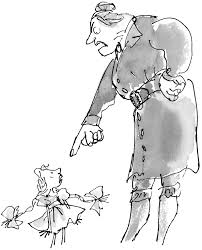 Examples of how Roald Dahl shows characterisationExamples of how Roald Dahl shows characterisationActions/ reactions of charactersAppearance of charactersInternal voiceDialogue 